Ваера
Канат двойной свивки типа ЛК-0 конструкции
6х19(1+9+9)+7х7(1+6)
ГОСТ 3081-80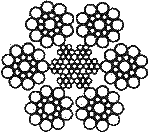 Ваера
Канат двойной свивки типа ЛК-З конструкции
6х25(1+6;6+12)+7х7(1+6)
ГОСТ 7667-80 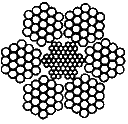 Ваера / Голые

Канат двойной свивки типа ЛК-РО конструкции
6х36(1+7+7/7+14)+7х7(1+6)
ГОСТ 7669-80
 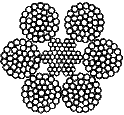 Кабели
Канат двойной свивки типа ЛК-З конструкции
6х25(1+6;6+12)+1о.с
ГОСТ 7665-80 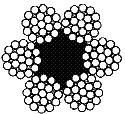 Кабели / Голые
Канат двойной свивки типа ЛК-РО конструкции
6х36(1+7+7/7+14)+1о.с
ГОСТ 7668-80 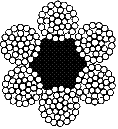 Диаметр каната (троса), мм Масса, кг/1000мРазрывное усилие, НРазрывное усилие, НРазрывное усилие, НРазрывное усилие, НДиаметр каната (троса), мм Масса, кг/1000мСуммарное всех проволокСуммарное всех проволокКаната (троса) в целомКаната (троса) в целомДиаметр каната (троса), мм Масса, кг/1000м1570 Н/кв.мм1770 Н/кв.мм1570 Н/кв.мм1570 Н/кв.мм14.0782.513350015050011350012400015.0937.615850017800013450014700016.51085.018550030850015700017200017.51255.021450024100018200019900019.01485.025350028500021500023550020.51681.028700032300024400026700021.51890.032300036350027400030000022.52115.036100040600030650033600025.02560.043750049200037100040700027.53050.052200058750044350048600029.53630.062000069750052700057650031.54251.0726500 81750061700067600034.04923.0841500947000715000783500Канат двойной свивки типа ЛК-О общего назначения, грузовой и грузолюдской.Канаты изготавливаются марки ВК, В и 1 из проволок без покрытия и из оцинкованной проволоки по группе покрытия С и Ж.Конструкция каната аналогична DIN 3058.Диаметр каната (троса), мм Масса, кг/1000мРазрывное усилие, НРазрывное усилие, НРазрывное усилие, НРазрывное усилие, НДиаметр каната (троса), мм Масса, кг/1000мСуммарное всех проволокСуммарное всех проволокКаната (троса) в целомКаната (троса) в целомДиаметр каната (троса), мм Масса, кг/1000м1570 Н/кв.мм1770 Н/кв.мм1570 Н/кв.мм1770 Н/кв.мм22.01857.029550033250025025027500023.52122.033900038150028800031650025.02426.038600043450032750036000027.02739.043600049050036950040650028.03071.048850054950041500045600031.03768.059950067450050950055950034.04562.072600081700061650067750037.05405.086000096750073050079500041.06349.01010000113500085750094300044.07397.0117500013200009995001095000Канат двойной свивки типа ЛК-З общего назначения, грузовой и грузолюдской.Канаты изготавливаются марки ВК, В и 1 из проволок без покрытия и из оцинкованной проволоки по группе покрытия С и Ж.Конструкция каната аналогична DIN 3059.Диаметр каната (троса), мм Масса, кг/1000мРазрывное усилие, НРазрывное усилие, НРазрывное усилие, НРазрывное усилие, НДиаметр каната (троса), мм Масса, кг/1000мСуммарное всех проволокСуммарное всех проволокКаната (троса) в целомКаната (троса) в целомДиаметр каната (троса), мм Масса, кг/1000м1570 Н/кв.мм1770 Н/кв.мм1570 Н/кв.мм1770 Н/кв.мм19.51630.028050031550022400024250021.01950.033450037600026750028950023.02290.039350044300031500034100025.02660.045800051500036600039600026.52975.051200057750041000044400028.03395.058500065800046700050650030.03890.066900075250053500057900032.54445.076400085950061100066150035.55290.0909500102000072750078750036.65895.0101000114000081000087750039.06530.01120000126000089800097250041.07265.012450001405000994500107500042.07965.0132000014850001050000114000045.59045.0155500017450001235000134000049.010600.0182000020500001455000157500052.011850.02040000230000016250001765000Канат двойной свивки типа ЛК-РО общего назначения, грузовой и грузолюдской.Канаты изготавливаются марки ВК, В и 1 из проволок  без покрытия и из оцинкованной проволоки по группе покрытия С и Ж.Конструкция каната аналогична DIN 3064. Диаметр каната (троса), мм Масса, кг/1000мРазрывное усилие, НРазрывное усилие, НРазрывное усилие, НРазрывное усилие, НДиаметр каната (троса), мм Масса, кг/1000мСуммарное всех проволокСуммарное всех проволокКаната (троса) в целомКаната (троса) в целомДиаметр каната (троса), мм Масса, кг/1000м1570 Н/кв.мм1770 Н/кв.мм1570 Н/кв.мм1770 Н/кв.мм22.5 1857.029550033250025025027500024.0 2122.033900038150028800031650025.5 2426.038600043400032750036000027.5 2739.043600049050036950040650029.0 3071.048850054950041500045600032.0 3768.059950067450050900055950035.5 4562.072600081700061650067750038.5 5405.086000096750073050079500042.0 6349.0101000113500085750094300045.9 7397.0117500013200009995001095000Канат двойной свивки типа ЛК-З общего назначения, грузовой и грузолюдской.Канаты изготавливаются марки ВК, В и 1 из проволок без покрытия и из оцинкованной проволоки по группе покрытия С и Ж.Конструкция каната аналогична DIN 3057.Диаметр каната (троса), мм Масса, кг/1000мРазрывное усилие, НРазрывное усилие, НРазрывное усилие, НРазрывное усилие, НДиаметр каната (троса), мм Масса, кг/1000мСуммарное всех проволокСуммарное всех проволокКаната (троса) в целомКаната (троса) в целомДиаметр каната (троса), мм Масса, кг/1000м1570 Н/кв.мм1770 Н/кв.мм1570 Н/кв.мм1770 Н/кв.мм13,5
15,016,5
18,0
20.0695,5
812,0
1045,0
1245,0
1520.0



241000



27150090650
104500
135500
161500
197500



32400022.01830.029000032650023750038000023.52130.033850038050027700044000025.52495.039530044550032100057200027.02800.044450050050036450072500029.03215.051000057400041750090700031.03655.058000062550047500098500033.04155.066000074250054050012900034.54550.072500081300059200015150036.54965.078850088700064600017550039.56080.096550098400079100020150042.06750.01070000108500087850022900043.07120.01120000120500091950025800044.57770.0123000012650001050000100500046.58400.0133000013850001090000109500050.59940.0157500015000001190000118000053.411150.01770000163500014550001290000Канат двойной свивки типа ЛК-РО общего назначения, грузовой и грузолюдской.Канаты изготавливаются марки ВК, В и 1 из проволок  без покрытия и из оцинкованной проволоки по группе покрытия С и Ж.Конструкция каната аналогична DIN 3064. 